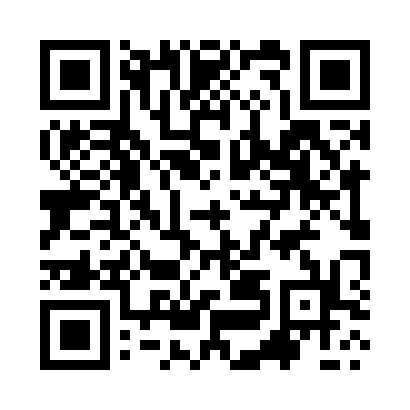 Prayer times for Agha Khan, PakistanWed 1 May 2024 - Fri 31 May 2024High Latitude Method: Angle Based RulePrayer Calculation Method: University of Islamic SciencesAsar Calculation Method: ShafiPrayer times provided by https://www.salahtimes.comDateDayFajrSunriseDhuhrAsrMaghribIsha1Wed4:205:4812:304:087:118:392Thu4:195:4712:294:087:128:403Fri4:185:4612:294:087:138:414Sat4:175:4612:294:077:138:425Sun4:165:4512:294:077:148:436Mon4:155:4412:294:077:158:447Tue4:145:4312:294:077:158:458Wed4:135:4212:294:077:168:469Thu4:115:4212:294:077:178:4710Fri4:105:4112:294:077:178:4811Sat4:095:4012:294:077:188:4912Sun4:085:3912:294:077:198:5013Mon4:075:3912:294:077:198:5114Tue4:075:3812:294:077:208:5215Wed4:065:3712:294:077:218:5316Thu4:055:3712:294:077:218:5417Fri4:045:3612:294:077:228:5518Sat4:035:3612:294:077:238:5519Sun4:025:3512:294:077:238:5620Mon4:015:3512:294:077:248:5721Tue4:015:3412:294:077:258:5822Wed4:005:3412:294:087:258:5923Thu3:595:3312:294:087:269:0024Fri3:585:3312:294:087:269:0125Sat3:585:3212:304:087:279:0226Sun3:575:3212:304:087:289:0327Mon3:575:3112:304:087:289:0328Tue3:565:3112:304:087:299:0429Wed3:555:3112:304:087:299:0530Thu3:555:3012:304:087:309:0631Fri3:545:3012:304:087:319:06